Automotive Steering, Suspension & AlignmentChapter 19 – Wheel Alignment PrinciplesLesson PlanCHAPTER SUMMARY: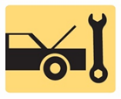 1. Definition of a Wheel Alignment, Alignment-Related Problems, Caster, and Toe 2. Steering Axis Inclination, Included Angle, Scrub Radius, and Turning Radius (Toe-Out on Turns)3. Setback, Thrust Angle, Tracking, and Four-Wheel Alignment_____________________________________________________________________________________OBJECTIVES: 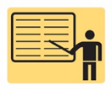 1. Define wheel alignment and discuss alignment-related problems.2. Define camber, caster, toe, and SAI.3. Discuss included angle, scrub radius, turning radius, setback, thrust angle, and tracking.4. Explain the importance of four-wheel alignment._____________________________________________________________________________________RESOURCES: (All resources may be found at jameshalderman.com)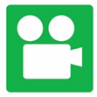 1. Task Sheet: Steering and Suspension Concerns2. Task Sheet: Alignment Specification3. Chapter PowerPoint 4. Crossword and Word Search Puzzles (A4) 5. Videos: (A4) Suspension and Steering 6. Animations: (A4) Suspension and Steering_____________________________________________________________________________________ACTIVITIES: 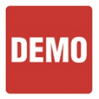 1. Task Sheet: Steering and Suspension Concerns2. Task Sheet: Alignment Specification_____________________________________________________________________________________ASSIGNMENTS: 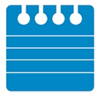 1. Chapter crossword and word search puzzles from the website.2. Complete end of chapter quiz from the textbook. 3. Complete multiple choice and short answer quizzes downloaded from the website._____________________________________________________________________________________CLASS DISCUSSION: 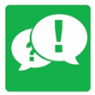 1. Review and group discussion chapter Frequently Asked Questions and Tech Tips sections. 2. Review and group discussion of the five (5) chapter Review Questions._____________________________________________________________________________________NOTES AND EVALUATION: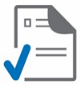 _____________________________________________________________________________________